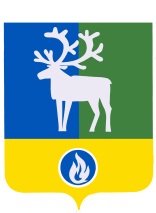 БЕЛОЯРСКИЙ РАЙОНХАНТЫ-МАНСИЙСКИЙ АВТОНОМНЫЙ ОКРУГ – ЮГРААДМИНИСТРАЦИЯ БЕЛОЯРСКОГО РАЙОНА                                                                                                                                       ПРОЕКТПОСТАНОВЛЕНИЕот  «___»  ______  2023 года						              № _____О внесении изменений в постановление администрации Белоярского района от 31 октября 2018 года № 1050П о с т а н о в л я ю:1. Внести в приложение «Муниципальная программа Белоярского района «Развитие транспортной системы Белоярского района» (далее – Программа) к постановлению администрации Белоярского района от 31 октября 2018 года № 1050 «Об утверждении муниципальной программы Белоярского района «Развитие транспортной системы Белоярского района» следующие изменения:1) позицию паспорта Программы, касающуюся сроков реализации муниципальной Программы, изложить в следующей редакции: «»;2) позиции паспорта Программы, касающихся параметров финансового обеспечения Программы и объема налоговых расходов Белоярского района изложить в следующей редакции:«»;3) таблицу 3 «Целевые показатели муниципальной программы» Программы изложить в редакции согласно приложению 1 к настоящему постановлению;4) таблицу 4 «Распределение финансовых ресурсов муниципальной программы» Программы изложить в редакции согласно приложению 2 к настоящему постановлению;5) таблицу 5 «Мероприятия, реализуемые на принципах проектного управления» изложить в редакции согласно приложению 3 к настоящему постановлению.2. Опубликовать настоящее постановление в газете «Белоярские вести. Официальный выпуск».3. Настоящее постановление вступает в силу после его официального опубликования.4. Контроль за выполнением постановления возложить на заместителя главы Белоярского района Ващука В.А.Глава Белоярского районаС.П. МаненковПРИЛОЖЕНИЕ 1к постановлению администрации Белоярского районаот «__»                    2023 года №_____И З М Е Н Е Н И Я,вносимые в таблицу 3 муниципальной программы Белоярского района«Развитие транспортной системы Белоярского района»«Таблица 3Целевые показатели муниципальной программы»;ПРИЛОЖЕНИЕ 2к постановлению администрации Белоярского районаот «__»                     2023 года №_____И З М Е Н Е Н И Я,вносимые в таблицу 4 муниципальной программы Белоярского района«Развитие транспортной системы Белоярского района»    «Таблица 4Распределение финансовых ресурсов муниципальной программы   »;Приложение 3к постановлению администрации Белоярского районаот «__»                  2023 года №_____И З М Е Н Е Н И Я,вносимые в таблицу 5 муниципальной программы Белоярского района«Развитие транспортной системы Белоярского района»    «Таблица 5Мероприятия, реализуемые на принципах проектного управления <*>».<*> Муниципальной программой не предусмотрены мероприятия, реализуемые на принципах проектного управления.Сроки реализации муниципальной программы 2019 – 2026 годы Параметры финансового обеспечения муниципальной программыОбщий объем финансирования муниципальной программы на 2019 - 2026 годы составляет 1 227 298,6 тыс. рублей, в том числе:2019 год – 148 760,1 тыс. рублей;2020 год – 155 121,0 тыс. рублей;2021 год – 151 630,6 тыс. рублей;2022 год – 214 955,6 тыс. рублей; 2023 год – 173 996,4 тыс. рублей; 2024 год – 163 358,1 тыс. рублей;2025 год – 129 838,4 тыс. рублей;2026 год – 89 638,4 тыс. рублей.1) за счет средств бюджета Белоярского района – 1 198 647,5 тыс. рублей, в том числе:2019 год – 120 109,0 тыс. рублей;2020 год – 155 121,0 тыс. рублей;2021 год – 151 630,6 тыс. рублей;2022 год – 214 955,6 тыс. рублей; 2023 год – 173 996,4 тыс. рублей; 2024 год – 163 358,1 тыс. рублей;2025 год – 129 838,4 тыс. рублей;2026 год – 89 638,4 тыс. рублей.2) за счет средств бюджета Ханты-Мансийского автономного округа-Югры (далее-бюджет автономного округа) – 28 651,1 тыс. рублей, в том числе: 2019 год – 28 651,1 тыс. рублей; Объем налоговых расходов Белоярского районаОбщий объем налоговых расходов Белоярского района по муниципальной программе за 2022 – 2026 годы составляет 4 225,0 тыс. рублей, в том числе:2022 год – 845,0 тыс. рублей;2023 год – 845,0 тыс. рублей;2024 год -  845,0 тыс. рублей;2025 год – 845,0 тыс. рублей;2026 год – 845,0 тыс. рублей.№ показателяНаименование целевых показателейБазовый показатель на начало реализации программыЗначение показателя по годамЗначение показателя по годамЗначение показателя по годамЗначение показателя по годамЗначение показателя по годамЗначение показателя по годамЗначение показателя по годамЗначение показателя по годамЦелевое значение показателя на момент окончания реализации программы№ показателяНаименование целевых показателейБазовый показатель на начало реализации программы20192020202120222023202420252026Целевое значение показателя на момент окончания реализации программы1234567891011121Протяженность сети автомобильных дорог общего пользования местного значения, км184,47184,47184,47184,47184,47184,47184,47184,47184,47184,472Объемы ввода в эксплуатацию после строительства и реконструкции автомобильных дорог общего пользования местного значения, кмХ----1,071---1,0713Объемы ввода в эксплуатацию после строительства и реконструкции автомобильных дорог общего пользования местного значения, исходя из расчетной протяженности введенных искусственных сооружений (мостов, мостов переходов, путепроводов, транспортных развязок), кмХ---------4Прирост протяженности сети автомобильных дорог общего пользования местного значения в результате строительства новых автомобильных дорог, кмХ---------5Прирост протяженности автомобильных дорог общего пользования местного значения, соответствующих нормативным требованиям к транспортно-эксплуатационным показателям, в результате реконструкции автомобильных дорог, кмХ----1,071---1,0716Прирост протяженности автомобильных дорог общего пользования местного значения, соответствующих нормативным требованиям к транспортно-эксплуатационным показателям, в результате капитального ремонта и ремонта автомобильных дорог, кмХ1,1021,8661,0750,2001,2710,2000,2000,2006,1147Общая протяженность автомобильных дорог общего пользования местного значения, соответствующих нормативным требованиям к транспортно-эксплуатационным показателям на 31 декабря отчетного года, кмХ163,27165,14166,22166,42167,69167,89168,09168,29168,298Доля автомобильных дорог общего пользования местного значения, не соответствующих нормативным требованиям к транспортно-эксплуатационным показателям, в общей протяженности автомобильных дорог общего пользования местного значения, %Х11,4910,489,899,789,18,998,888,778,779Количество рейсооборотов воздушного транспорта в год, единиц16416416416311311511511511511510Количество рейсов автомобильного транспорта в год, единиц780078009281884688358835883588358835883511Количество рейсооборотов водного транспорта в год, единиц46464645,548464646464612Протяженность обслуживаемой улично-дорожной сети, м.п.457764577647552475524755248 30048 30048 30048 30048 30013Количество парковок и стоянок автотранспорта, единиц3535353535353535353514Количество дорожных знаков на улично-дорожной сети, единиц149015101565158516051625164516651685168515Количество нанесенной дорожной разметки, м2750084258500850085008500850085008500850016Количество светофорных объектов (групп светофоров) на улично-дорожной сети, штук6679121212121212№ основного мероприятияНаименование основных мероприятий муниципальной программы (их связь с показателями муниципальной программы)Ответственный исполнитель, соисполнитель муниципальной программыИсточники финансированияОбъем бюджетных ассигнований на реализацию муниципальной программы, (тыс.рублей)Объем бюджетных ассигнований на реализацию муниципальной программы, (тыс.рублей)Объем бюджетных ассигнований на реализацию муниципальной программы, (тыс.рублей)Объем бюджетных ассигнований на реализацию муниципальной программы, (тыс.рублей)Объем бюджетных ассигнований на реализацию муниципальной программы, (тыс.рублей)Объем бюджетных ассигнований на реализацию муниципальной программы, (тыс.рублей)Объем бюджетных ассигнований на реализацию муниципальной программы, (тыс.рублей)Объем бюджетных ассигнований на реализацию муниципальной программы, (тыс.рублей)Объем бюджетных ассигнований на реализацию муниципальной программы, (тыс.рублей)№ основного мероприятияНаименование основных мероприятий муниципальной программы (их связь с показателями муниципальной программы)Ответственный исполнитель, соисполнитель муниципальной программыИсточники финансированияВсегов том числев том числев том числев том числев том числев том числев том числев том числе№ основного мероприятияНаименование основных мероприятий муниципальной программы (их связь с показателями муниципальной программы)Ответственный исполнитель, соисполнитель муниципальной программыИсточники финансированияВсего2019 год2020 год2021 год2022 год2023 год2024 год2025 год2026 год12345678910111213Подпрограмма 1 «Развитие, совершенствование сети автомобильных дорог в Белоярском районе»Подпрограмма 1 «Развитие, совершенствование сети автомобильных дорог в Белоярском районе»Подпрограмма 1 «Развитие, совершенствование сети автомобильных дорог в Белоярском районе»Подпрограмма 1 «Развитие, совершенствование сети автомобильных дорог в Белоярском районе»Подпрограмма 1 «Развитие, совершенствование сети автомобильных дорог в Белоярском районе»Подпрограмма 1 «Развитие, совершенствование сети автомобильных дорог в Белоярском районе»Подпрограмма 1 «Развитие, совершенствование сети автомобильных дорог в Белоярском районе»Подпрограмма 1 «Развитие, совершенствование сети автомобильных дорог в Белоярском районе»Подпрограмма 1 «Развитие, совершенствование сети автомобильных дорог в Белоярском районе»Подпрограмма 1 «Развитие, совершенствование сети автомобильных дорог в Белоярском районе»Подпрограмма 1 «Развитие, совершенствование сети автомобильных дорог в Белоярском районе»Подпрограмма 1 «Развитие, совершенствование сети автомобильных дорог в Белоярском районе»Подпрограмма 1 «Развитие, совершенствование сети автомобильных дорог в Белоярском районе»1.1Строительство (реконструкция), капитальный ремонт и ремонт автомобильных дорог общего пользования местного значения (1-8)УКСВсего:391 683,037 519,837 309,730 856,092 590,159 130,080 518,846 979,36 779,31.1Строительство (реконструкция), капитальный ремонт и ремонт автомобильных дорог общего пользования местного значения (1-8)УКСбюджет автономного округа28 651,128 651,10,00,00,00,00,00,00,01.1Строительство (реконструкция), капитальный ремонт и ремонт автомобильных дорог общего пользования местного значения (1-8)УКСбюджет Белоярского района363 031,98 868,737 309,730 856,092 590,159 130,080 518,846 979,36 779,31.1.1Строительство (реконструкция) автомобильных дорог общего пользования местного значенияУКСбюджет Белоярского района116 338,90,00,01 300,083 538,911 500,020 000,00,00,01.1.2Капитальный ремонт автомобильных дорог общего пользования местного значенияУКСбюджет Белоярского района138 949,10,00,00,03 299,141 400,054 050,040 200,00,01.1.3Ремонт автомобильных дорог общего пользования местного значенияУКС, УТиСВсего:136 395,037 519,837 309,729 556,05 752,16 230,06 468,86 779,36 779,31.1.3Ремонт автомобильных дорог общего пользования местного значенияУКС, УТиСбюджет автономного округа28 651,128 651,10,00,00,00,00,00,00,01.1.3Ремонт автомобильных дорог общего пользования местного значенияУКС, УТиСбюджет Белоярского района107 743,98 868,737 309,729 556,05 752,16 230,06 468,86 779,36 779,3 Итого по подпрограмме 1 Итого по подпрограмме 1 Итого по подпрограмме 1Всего:391 683,037 519,837 309,730 856,092 590,159 130,080 518,846 979,36 779,3 Итого по подпрограмме 1 Итого по подпрограмме 1 Итого по подпрограмме 1бюджет автономного округа28 651,128 651,10,00,00,00,00,00,00,0 Итого по подпрограмме 1 Итого по подпрограмме 1 Итого по подпрограмме 1бюджет Белоярского района363 031,98 868,737 309,730 856,092 590,159 130,080 518,846 979,36 779,3Подпрограмма 2 «Организация транспортного обслуживания населения Белоярского района»Подпрограмма 2 «Организация транспортного обслуживания населения Белоярского района»Подпрограмма 2 «Организация транспортного обслуживания населения Белоярского района»Подпрограмма 2 «Организация транспортного обслуживания населения Белоярского района»Подпрограмма 2 «Организация транспортного обслуживания населения Белоярского района»Подпрограмма 2 «Организация транспортного обслуживания населения Белоярского района»Подпрограмма 2 «Организация транспортного обслуживания населения Белоярского района»Подпрограмма 2 «Организация транспортного обслуживания населения Белоярского района»Подпрограмма 2 «Организация транспортного обслуживания населения Белоярского района»Подпрограмма 2 «Организация транспортного обслуживания населения Белоярского района»Подпрограмма 2 «Организация транспортного обслуживания населения Белоярского района»Подпрограмма 2 «Организация транспортного обслуживания населения Белоярского района»Подпрограмма 2 «Организация транспортного обслуживания населения Белоярского района»2.1Создание условий для предоставления транспортных услуг, организации транспортного обслуживания населения Белоярского района (9-11)УТиСбюджет Белоярского района387 698,461 910,565 575,467 532,865 472,554 954,324 071,124 090,924 090,92.1.1Воздушным транспортомУТиСбюджет Белоярского района204 096,232 296,634 904,036 300,234 017,037 044,69 844,69 844,69 844,62.1.2Автомобильным транспортомУТиСбюджет Белоярского района130 897,723 414,124 449,025 035,024 236,013 432,06 764,06 783,86 783,82.1.3Водным транспортомУТиСбюджет Белоярского района38 257,54 623,94 646,44 558,65 474,22 500,05 484,85 484,85 484,82.1.4Содержание вертолетных площадокУТиСбюджет Белоярского района14 447,01 575,91 576,01 639,01 745,31 977,71 977,71 977,71 977,7Итого по подпрограмме 2Итого по подпрограмме 2Итого по подпрограмме 2бюджет Белоярского района387 698,461 910,565 575,467 532,865 472,554 954,324 071,124 090,924 090,9Подпрограмма 3 «Повышение безопасности дорожного движения в Белоярском районе»Подпрограмма 3 «Повышение безопасности дорожного движения в Белоярском районе»Подпрограмма 3 «Повышение безопасности дорожного движения в Белоярском районе»Подпрограмма 3 «Повышение безопасности дорожного движения в Белоярском районе»Подпрограмма 3 «Повышение безопасности дорожного движения в Белоярском районе»Подпрограмма 3 «Повышение безопасности дорожного движения в Белоярском районе»Подпрограмма 3 «Повышение безопасности дорожного движения в Белоярском районе»Подпрограмма 3 «Повышение безопасности дорожного движения в Белоярском районе»Подпрограмма 3 «Повышение безопасности дорожного движения в Белоярском районе»Подпрограмма 3 «Повышение безопасности дорожного движения в Белоярском районе»Подпрограмма 3 «Повышение безопасности дорожного движения в Белоярском районе»Подпрограмма 3 «Повышение безопасности дорожного движения в Белоярском районе»Подпрограмма 3 «Повышение безопасности дорожного движения в Белоярском районе»3.1Создание условий для обеспечения безопасности дорожного движения  (12-16)УтиСбюджет Белоярского района447 917,249 329,852 235,953 241,856 893,059 912,158 768,258 768,258768,23.1.1Ремонт технических средствУТиСбюджет Белоярского района34 312,85 061,53 820,83 802,04 712,25 087,03 943,13 943,13 943,13.1.2Содержание автомобильных дорог*УТиС, УКСбюджет Белоярского района413 604,444 268,348 415,149 439,852 180,854 825,154 825,154 825,154 825,1Итого по подпрограмме 3Итого по подпрограмме 3Итого по подпрограмме 3бюджет Белоярского района447 917,249 329,852 235,953 241,856 893,059 912,158 768,258 768,258 768,2 Итого по муниципальной программе Итого по муниципальной программе Итого по муниципальной программеВсего:1 227 298,6148 760,1155 121,0151 630,6214 955,6173 996,4163 358,1129 838,489 638,4 Итого по муниципальной программе Итого по муниципальной программе Итого по муниципальной программебюджет автономного округа28 651,128 651,10,00,00,00,00,00,00,0 Итого по муниципальной программе Итого по муниципальной программе Итого по муниципальной программебюджет Белоярского района1 198 647,5120 109,0155 121,0151 630,6214 955,6173 996,4163 358,1129 838,489 638,40№ п/пНаименование портфеля проектовНаименование проектаНомер мероприятияНомер целевого показателяСрок реализацииИсточники финансированияПараметры финансового обеспечения (тыс.рублей)Параметры финансового обеспечения (тыс.рублей)Параметры финансового обеспечения (тыс.рублей)Параметры финансового обеспечения (тыс.рублей)Параметры финансового обеспечения (тыс.рублей)Параметры финансового обеспечения (тыс.рублей)Параметры финансового обеспечения (тыс.рублей)Параметры финансового обеспечения (тыс.рублей)Параметры финансового обеспечения (тыс.рублей)№ п/пНаименование портфеля проектовНаименование проектаНомер мероприятияНомер целевого показателяСрок реализацииИсточники финансированияВсегов том числев том числев том числев том числев том числев том числев том числев том числе№ п/пНаименование портфеля проектовНаименование проектаНомер мероприятияНомер целевого показателяСрок реализацииИсточники финансированияВсего2019 г.2020 г.2021 г.2022 г.2023 г.2024 г.2025 г.2026 г.12345678910111213141516-